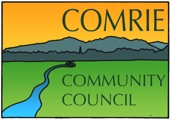 Comrie Community Council Minutes of the meeting - Zoom - 7.00pm11 March 2021Attenance: Gill Brock (Chair), Sandra McRitchie (Temp.Secretary), John Greer (Treasurer), Alan Moffat, Scott Broadley, Cllr.Stewart Donaldson and Cllr.Rhona BrockJudi Cowie (Minute Secretary) and one member of the public		WelcomeGill opened the meeting and thanked everyone for attending.         The CCC acknowledged that Davie is now home from hospital and proposed arranging a gift for him. ApologiesCllr.McCall, Sheena Lucas, Jimmy PrestonPrevious Minutesa. Matters arising - noneb. Previous minutes were accepted and seconded by Sandra.Police report Smashed window at the school, the Police have as yet been unable to catch the person(s) responsible.No other incidents were reported.Relevant Planning ApplicationsFurther to the caravan owner who contacted us with regards to planning or other information for the West Lodge Caravan Park – No further information could be found.  Alan suggested that plans had already been passed. Cllr.Brock suggested to look on property portal for information: https://planningapps.pkc.gov.uk/online-applications/search.Planning notices was noted for change to an ancillary building at Cowden House also planning permission for a property below Bishopfaulds.  Road MattersGill reported that all emails previously sent to PKC regarding road matters have now been resent.Pavement/Kerb outside Post Office is still a real danger.   Alan advised that there have been three recent accidents.  Also, the pavement at the bottom of Gill’s lane requires attention, as does the second entrance to Tay Avenue & verges on back road.  Cllr. Donaldson commented on the flooding at Glasdale.Electric signs on Strowan Road and one on bridge coming into Comrie are still not working properly.Treasurers ReportJohn reported that there was very little change in the accounts.  £17k in the community account has been ring fenced for the Shaky Bridge and £500-£600 for the Skatepark.An email had been passed to John regarding a donation from CCC to the Comrie Guides.  Gill confirmed that the donation from the online funding appeal has now been paid.  Scott confirmed that the money was also used to pay for the registration fees for the Guides.        8.     Secretary’s Relevant Correspondence.All Blue Bins have now been emptied.  Sandra advised that everything seems to be back to normal now that the usual rota has returned following the bad weather.  It was noted that at the time, despite Cllr.Brock organising an additional uplift, many homes were still missed out. Sandra advised that Scottish Woodland Trust had written with notifications that they will be taking wood from Drumchork Woods, but not until the Red Kites have left their nesting sites.Fallen branches and deer carcasses are reported to be in the river on Dr J Irvine’s land*, but as he currently in respite care, nobody was sure how quickly this matter would be resolved. Sandra has been working to report the matter to SEPA & PKC. Alan will send Sandra on the contacts for both organisations. TwinningScott has made the first contact with Geoff McGuire from Canada via Zoom call. The Zoom call ended after 40 minutes and a request has been made to purchase Pro Zoom in order to make these calls more efficient and professional.  All were in agreement that Pro Zoom License would be purchased for £120 p/a.  Carleton Place are keen to strengthen links with the school which will be looked at going forward. Website The updates to the website are currently ongoing. A local resident in the village, Elaine Catton, has kindly volunteered to help populate the site.   Thank you Elaine.A vote was taken in regard to Sandra receiving a payment of £500 p/a for invoicing and continuing to develop/update the online Business Directory – it was agreed 3-1 in favour of Sandra receiving this annual renumeration that brings over £2250 to the Community Fund.  She will support Elaine too. Sandra has sent website funding emails to Strathearn and Strathallan Community Planning Partnership, there has been no reply to date.  Young Residents CC Applications/UpdateScott advised that three young gents had applied, but no other interest so far.  Gill suggested that maybe we should wait until everyone was settled back into school life before taking this any further. Cllr Brock and Stewart Donaldson have asked to be kept updated. Sandra suggested that we find something for the young people to be getting on with to encourage them to stay and an invitation to a CC meeting soon to let them see what we do for the community.  All CC’s to put forward ideas to Scott. Ref Point No.8 * Was advised by Sheena that it was not on Dr Irvine’s land.   The update to that is Sandra spoke with SEPA who were arranging with A.Gairns to have it removed. As far as she knows this has been doneCouncillors ReportsSandra has been approached by a resident in regard to the Saltire at the White Church, apparently it is in ‘tatters’.  John kindly confirmed that he would investigate whether the White Church would take care of purchasing a new Saltire or not. Alan raised the points again about the pavement outside the Post Office and also the electric speed signs not working properly.Gill presented a medal to Jim Thomson last month and also a flower basket and chocolates to Nan Ferguson for her 100th Birthday – both parties were truly delighted and we received a Thank you letter from the family of Nan Ferguson.AOCBJohn gave a brief update regarding Comrie Cancer Shop.  He hopes to have a press release in a couple of weeks.  An asbestos check is being done before any work progresses.  John asked if there was any possibility of donation from the Steinmeyer fund? Gill advised who he should approach to ask this question.Cllr.Brock reported that Community Investment Fund has been carried over to this year. Information will be sent out when available. Cllr. Donaldson reported that he is looking into getting an update on Comrie Flood Defences planning progress. Sandra thanked Judi for taking on the role of Minute Secretary, it is very much appreciated. Meeting closed at 8.30pmDate of next meeting 08 April at 7pm again via Zoom